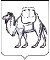 ТЕРРИТОРИАЛЬНАЯ ИЗБИРАТЕЛЬНАЯ КОМИССИЯГОРОДА КОПЕЙСКА(с полномочиями избирательной комиссии Копейского городского округа)РЕШЕНИЕот 24 июня 2021г.                                                                                  № 14/77-5В связи с проведением «19» сентября 2021 года дополнительных, выборов депутата Собрания депутатов Копейского городского округа, в соответствии с пунктом  5 статьи 17 Закона Челябинской области «О муниципальных выборах в Челябинской области»» территориальная избирательная комиссия города Копейска (с полномочиями избирательной комиссии Копейского городского округа) РЕШАЕТ: 1. Возложить на территориальную избирательную комиссию Копейского городского округа полномочия окружной избирательной комиссии избирательного округа №10 по дополнительным выборам депутата Собрания депутатов Копейского городского округа.2. Использовать при исполнении полномочий окружной избирательной комиссии указанной в пункте 1 настоящего решения печать и бланк территориальной избирательной комиссии Копейского городского округа. 3. Контроль за исполнением настоящего  решения возложить  на секретаря территориальной избирательной комиссии города Копейска                В.Н. Евсеева.Председатель комиссии                                                                А.Н. АраслановСекретарь комиссии                                                                             В.Н.ЕвсеевО возложении полномочий окружной избирательной комиссии на территориальную избирательную комиссию города Копейска